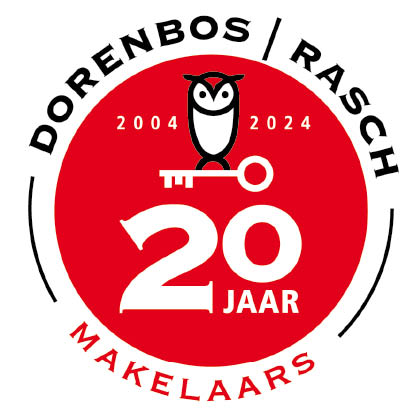 MachtigingOndergetekende …………………………………...………………….……............................... wonende aan de ………………………………………………………………............................ te ………………………………………………………………..................................................machtigt hierbij (één van de medewerkers van) DorenbosIRasch Makelaars o.g. B.V. gevestigd te Hilversum, om namens hem/haar een bezwaarschrift in te dienen en eventueel een beroep in te stellen tegen de beschikking van de gemeente ……………………………...d.d. ……………….met aanslagnummer ………….……………………….…… en hem/haar bij de behandeling tijdens de hoorzitting te vertegenwoordigen. 

Tevens machtigt ondergetekende de betreffende gemeente de vergoedingen, voortvloeiende
 uit bezwaar en/of beroep, rechtstreeks uit te betalen aan DorenbosIRasch makelaars.Ondertekening:Volmachtgever						Naam		: ……………………………………………………..................................  Emailadres	: …………………………………………................................…………..   Telefoonnr.	: ………………………………………................................……………..                              Datum		: ………………………………................................……………………..Handtekening	: ……………………………................................……………………….. Gemachtigde:Naam		: …………………………...............................…………………………..                                   Datum		: …………………………...............................…………………………..Handtekening	: ………………………………………………..............................…….. 